Методические рекомендациипо подготовке бюджета проектав составе заявки на участиев конкурсе на предоставлениегрантов Главы Республики Саха (Якутия)на развитие гражданского общества в Республике Саха (Якутия)Якутск, 2020 г.Содержание I. Общие принципы составления бюджета………………………….………….3 II. Комментарии к отдельным статьям бюджета…………………….………....51.Оплата труда…………………………………………………….……...............5 1.1. Оплата труда штатных работников (включая НДФЛ)……….……….…...5 1.2. Выплаты физическим лицам (за исключением индивидуальных предпринимателей) за оказание ими услуг (выполнение работ) по гражданско-правовым договорам (включая НДФЛ)…………….…..………….6 1.3. Страховые взносы…………………………………………………………….6 2. Командировочные расходы………………….…………………..…………….7 3. Офисные расходы……………………………………………..……………......9 4. Приобретение, аренда специализированного оборудования, инвентаря и сопутствующие расходы………….……………………………………………..11 5. Разработка и поддержка сайтов, информационных систем и иные аналогичные расходы………………….………………………..…………….…11 6. Оплата юридических, информационных, консультационных услуг и иные аналогичные расходы……………………….………..…………........................12 7. Расходы на проведение мероприятий…………………..……………….…..13 8. Издательские, полиграфические и сопутствующие расходы…………..….14 9. Прочие прямые расходы………………………………….…………………..14 _______________________________________I. Общие принципы составления бюджета1. Корректное составление бюджета проекта в значительной степени влияет на перспективы получения гранта, поскольку оценки заявки, связанные с бюджетом проекта, определяют наиболее высокий коэффициент значимости. К числу типовых причин, вследствие которых заявки на участие в конкурсе могут получить невысокий рейтинг, можно отнести: отсутствие корректных комментариев к указанным расходам (комментарии либо практически не были заполнены, либо содержали общие фразы; из комментариев было сложно определить, с какими мероприятиями календарного плана проекта связаны данные расходы, почему их необходимо произвести, как рассчитана стоимость, что входит в эти расходы); завышенную запрашиваемую сумму гранта, не совсем соотносимую с заявленными результатами и масштабом проекта (например, на не отличающийся особой уникальностью проект районного значения запрашивается более 3 млн рублей, а на совсем локальный проект – более 500 тыс. рублей; Например, некоторые небольшие организации практически без опыта запрашивают гранты в объемах, в разы превышающих сумму их расходов за предыдущий год; ряд заявителей просили больше в расчете на то, что все равно грант будет выделен в меньшем размере; чем больше будет запрашиваемый размер гранта, тем большие требования к качеству описания проекта и бюджету будут предъявляться экспертами); несоответствие бюджета календарному плану проекта (например, в бюджете предусмотрены расходы в расчете на количество участников мероприятий, не соответствующее календарному плану, или расходы на аренду помещения и оплату труда персонала проекта по периодам частично не совпадают со сроками проведения мероприятий по календарному плану); отсутствие софинансирования, нереалистичное или совсем незначительное софинансирование (отсутствие софинансирования может рассматриваться экспертами в том числе как свидетельство недостаточной актуальности и востребованности проекта на территории; Например, когда на реализацию проекта организации с опытом 4 запрашивается более 3 млн. рублей без какого-либо собственного вклада, может отрицательно восприниматься экспертами); представление, по сути, коммерческого проекта как социальной инициативы некоммерческой организации (например, проект предусматривает закупку оборудования, которое могло использоваться с целью ведения малого бизнеса, или фактическое оказание платных услуг целевой группе за счет гранта); запрос гранта на осуществление недопустимых расходов, например на капитальное строительство; включение в бюджет необоснованно высоких расходов на создание или модернизацию порталов, сувенирную продукцию; запрос гранта на проведение ежегодных мероприятий (форумов, конференций, фестивалей) без качественного описания ожидаемого социального эффекта, в том числе влияния на целевую аудиторию (мероприятие само по себе не может быть результатом проекта, его проведение должно приводить к позитивным изменениям, которые должны быть описаны; указания количества и состава участников в этом случае совершенно недостаточно). 3. Для составления бюджета используется плановый метод: все расходы учитываются в бюджете (и в дальнейшем в отчетах). 4. Бюджет должен строго соответствовать содержательной части проекта. При составлении бюджета следует проверить соответствие содержательной части. 5. Бюджет должен отвечать требованиям реалистичности, обоснованности, прозрачности, целевого использования, эффективности и полноты. 6. При оценке бюджета проекта эксперты будут руководствоваться следующими критериями: реалистичностью бюджета проекта и обоснованностью планируемых расходов на реализацию проекта; соотношением планируемых расходов на реализацию проекта и его ожидаемых результатов, адекватностью, измеримостью и достижимостью таких результатов; собственным вкладом организации и дополнительными ресурсами, привлекаемыми на реализацию проекта. 7. Оплату труда штатных работников, но не более 20 процентов от общего размера грантов; уплату налогов, сборов, страховых взносов и иных обязательных платежей в бюджетную систему, но не более 10 процентов от общего размера грантов; оплату услуг привлеченных специалистов, сторонних организаций (оплату товаров, работ, услуг, в том числе транспортных расходов), но не более 5 процентов от общего размера грантов; арендную плату, но не более 10 процентов от общего размера грантов.8. Софинансирование указывается только в части софинансирования представляемого на конкурс проекта (не должно включать финансирование всей текущей деятельности организации, например аренды всего помещения, используемого для размещения всего персонала организации).9. Не допускается осуществление за счет гранта следующих расходов: осуществление предпринимательской деятельности и оказание помощи коммерческим организациям;осуществление деятельности, несоответствующей видам деятельности,
предусмотренным статьей 31.1 Федерального закона от 12 января 1996 г. №
7-ФЗ «О некоммерческих организациях», статьей 5 Закона Республики Саха
(Якутия) от 27 ноября 2014 г. 1386-З № 327-V «О государственной поддержке
социально ориентированных некоммерческих организаций в Республике
Саха (Якутия)»;оказание финансовой, материальной помощи, а также платных услуг,
предоставляемых гражданам и (или) организациям;производство (реализация) товаров, выполнение работ, оказание услуг
в рамках выполнения государственного заказа;расходы на приобретение недвижимого имущества (включая земельные участки), капитальное строительство новых зданий;расходы на приобретение алкогольных напитков и табачной
продукции;
приобретение автотранспорта за исключением специализированного
автотранспорта, признанного таковым в соответствии с федеральным
законодательством;приобретение за счет средств грантов иностранной валюты, за
исключением операций, осуществляемых в соответствии с валютным
законодательством Российской Федерации при закупке (поставке)
высокотехнологичного импортного оборудования, сырья и комплектующих
изделий, а также связанных с достижением целей предоставления указанных средств иных операций, определенных настоящим порядком;погашение задолженности организации.II. Комментарии к отдельным статьям бюджетаОбращаем внимание, что при заполнении таблиц раздела «Бюджет» на сайтеhttps://grants.yakutia.click/ во всех статьях бюджета проекта софинансирование (при его наличии) указывается в объеме, соответствующем заполняемому разделу. Если софинансирование по статье (разделу) отсутствует – необходимо указать «0». Общую стоимость и запрашиваемую сумму в каждой строке таблицы информационная система портала считает автоматически. 1. Оплата труда1.1. Оплата труда штатных работников (включая НДФЛ) Планирование бюджета по данной статье ведется в разрезе каждой должности.При планировании в расходы на оплату труда можно включать только допустимые для организации виды расходов с учетом пункта 1 статьи 255 Налогового кодекса Российской Федерации: суммы, начисленные по тарифным ставкам, должностным окладам (без премий, стимулирующих начислений и надбавок, компенсационных начислений, связанных с режимом работы или условиями труда, премий и единовременных поощрительных начислений, расходов, связанных с содержанием работников и т. п.). В бюджете указываются расходы на оплату труда только в части заработной платы, которая выплачивается сотруднику за работу по заявляемому проекту. Оплату труда штатных работников должна составлятьне более 20 процентов от общего размера грантов.1.2. Выплаты физическим лицам (за исключением индивидуальных предпринимателей) за оказание ими услуг (выполнение работ) по гражданскоправовым договорам (включая НДФЛ)1.3. Страховые взносыДля организаций, не имеющих право на применение пониженных тарифов по страховым взносам, рекомендуется использовать в расчете: 30,2 % для расчета страховых взносов с сумм всех расходов на оплату труда по трудовым договорам; 27,1 % для расчета страховых взносов с вознаграждений по гражданскоправовым договорам, в которых обязанность организации осуществлять страхование от несчастных случаев и профзаболеваний в гражданско-правовом договоре не предусмотрена. Для организаций, имеющих право на применение пониженных тарифов по страховым взносам, рекомендуется использовать в расчете: 20,2 % для расчета страховых взносов с сумм всех расходов на оплату труда по трудовым договорам; 20 % для расчета страховых взносов с вознаграждений по гражданско-правовым договорам, в которых обязанность организации осуществлять страхование от несчастных случаев и профзаболеваний в гражданско-правовом договоре не предусмотрена. Основанием для применения пониженных тарифов является принадлежность организации к одной из двух категорий: благотворительные организации, применяющие упрощенную систему налогообложения; некоммерческие организации, применяющие упрощенную систему налогообложения и работающие в области социального обслуживания граждан, научных исследований и разработок, образования, здравоохранения, культуры и искусства (деятельность театров, библиотек, музеев и архивов) и массового спорта (за исключением профессионального), при условии, что не менее 70 % их годовых поступлений приходится на данные виды деятельности. Более подробно о страховых взносах (и применимых к деятельности некоммерческих организаций налогах) можно узнать в видеоуроке «Некоммерческие организации и налоги» в разделе «Онлайн-курсы» на сайте https://grants.yakutia.click/Не допускается планирование в бюджете проекта сумм больничных и пособий, выплачиваемых за счет средств Фонда социального страхования Российской Федерации (поскольку их учет в бюджете проекта не требуется, они выплачиваются в соответствии с законодательством). 2. Командировочные расходыДанная статья подразумевает только командировочные расходы сотрудников проекта, работающих по трудовым договорам, связанные непосредственно с мероприятиями в календарном плане. Форма позволяет заполнить данные бюджета как по каждому отдельному мероприятию (тогда по каждому виду расходов на мероприятие в наименование расхода добавляется префикс идентификации запланированного мероприятия проекта), так и в укрупненном виде с применением агрегированных количественных данных и средних удельных показателей. Рекомендуется использовать укрупненные показатели для количества командировок свыше 5. Командировки должны быть экономически обоснованны. Зачастую эффективнее воспользоваться современными инструментами получения, предоставления и обмена информацией (интернет-конференциями, вебинарами и т. п.). В бюджет вносятся расходы на командировки только по территории России. В состав командировочных расходов можно включать: а) суточные в пределах допустимых сумм, необлагаемых НДФЛ; б) расходы на приобретение проездных документовДля всех командировок выбирается наиболее эффективное транспортное средство с точки зрения общих издержек командировки и графика командировки. Рекомендуется заблаговременное резервирование билетов по наиболее выгодным/экономичным тарифам при условии, что это не налагает ограничений на планы командировки (маршруты, сроки и т. д.). при авиаперелетах необходимо планировать перелет в салоне эконом класса; при проезде железнодорожным транспортом - проезд в вагонах поезда класса не выше купе; при проезде железнодорожным транспортом в скоростных поездах («Сапсан» и подобных) - в вагонах экономкласса; в) расходы на проживание Рекомендуется выбирать категории гостиниц по уровню сервиса и ценам таким образом, чтобы стоимость проживания в гостинице одного человека в отдельном номере не превышала 4500 рублей за ночь. Дополнительные расходы в гостинице, связанные с обслуживанием номера (уборка, химчистка, услуги носильщика), питанием в ресторане, баре, посещением оздоровительных заведений (бассейна, спортзала, сауны), в качестве командировочных расходов в бюджете проекта не допускаются; г) транспортные расходы В данные расходы можно включить при необходимости оплату проезда на общественном транспорте (кроме такси), включая аэроэкспресс по тарифам экономкласса, до места посадки для отбытия в командировку, непосредственно сам проезд до назначенного места и обратно и расходы на общественный транспорт в месте командировки. Обращаем ваше внимание, что при проведении оценки бюджета эксперт может проверить уровень цен на данные расходы.3. Офисные расходыа) аренда нежилого помещения В примечании указывается количество квадратных метров арендуемого помещения. Объем арендуемого помещения должен соотноситься с параметрами проекта (например, количеством сотрудников, участвующих в проекте и т. п.). Если помещение используется в нескольких проектах, необходимо делить расходы по аренде на все проекты и в бюджет закладывать только часть, относящуюся к реализуемому проекту; сумма арендной платы должна быть не более 5 процентов от общего размера грантов. б) услуги связи Данные расходы включают услуги телефонии, интернета и других услуг связи. При несущественности расходов допустимо указывать оценочные конечные суммы в месяц, для проектов, предусматривающих существенные расходы по этой статье, необходимо в примечании указывать расчет.4. Приобретение, аренда специализированного оборудования, инвентаря и сопутствующие расходыВ данной статье расходов указываются необходимые для реализации проекта узкоспециализированное оборудование, инвентарь и т. п., не входящие в перечень офисных расходов. При планировании данной статьи допустима группировка однотипных единиц закупки. Если реализация проекта требует использования дорогостоящего оборудования, необходимо рассмотреть вариант аренды в качестве альтернативы. 5. Разработка и поддержка сайтов, информационных систем и иные аналогичные расходыПояснения с примерами для заполнения таблицы:Еще раз обращаем внимание, что эксперты будут оценивать объем средств, запрашиваемых НКО на разработку, реконструкцию и продвижение сайта, на обоснованность и реалистичность достижения цели проекта. 6. Оплата юридических, информационных, консультационных услуг и иные аналогичные расходыПояснения с примерами для заполнения таблицы:Статья бюджета включает оплату привлеченных сторонних организаций для оказания юридических, информационных, консультационных и других аналогичных услуг, которые необходимы для реализации проекта и требуют профессиональных знаний. 7. Расходы на проведение мероприятий Пояснения с примерами для заполнения таблицы: Данная статья включает в себя расходы, связанные с проведением публичных мероприятий (семинаров, тренингов, пресс-конференций, обучения и т. п.). Основное отличие мероприятий проекта от деятельности проекта в данной статье расхода – мероприятия носят разовый или краткосрочный характер. 18 Форма позволяет заполнить данные бюджета как по каждому отдельному мероприятию (тогда по каждому виду расходов на мероприятие в наименование расхода добавляется префикс идентификации запланированного мероприятия проекта), так и в укрупненном виде с применением агрегированных количественных данных и средних удельных показателей. Рекомендуется использовать укрупненные показатели для количества мероприятий свыше 5. Расходы на доставку представителей СМИ и других участников к месту проведения мероприятий за счет средств гранта могут вноситься в бюджет только при условии, если проведение мероприятия организовано в месте, до которого добраться общественным транспортом не представляется возможным, или в случае, если такая доставка обусловлена спецификой проекта. Категорически не рекомендуется планировать в бюджете проекта расходы за счет средств гранта на различного рода подарки, кроме стоимости призов стоимостью до 4000 рублей, вручаемых победителям конкурсов и соревнований. 8. Издательские, полиграфические и сопутствующие расходыПояснения с примерами для заполнения таблицы: Не рекомендуется включать в проект печать за счет средств гранта флаеров, брошюр, книг и прочего, если целевая группа, для которой реализуется проект, может пользоваться Интернетом. Подобные статьи расходов уменьшают доверие экспертов к проекту. Если все же такие расходы в проект включаются, необходимость этих расходов, количество экземпляров, формат должны быть в заявке четко обоснованы, а расходы на полиграфические услуги должны быть максимально экономными. 9. Прочие прямые расходыВ данный раздел бюджета необходимо включить требуемые для реализации проекта расходы, которые не предусмотрены в других статьях бюджета проекта. При этом указание за счет гранта таких позиций, как «Непредвиденные расходы» или аналогичных, не допускается._______________________________________________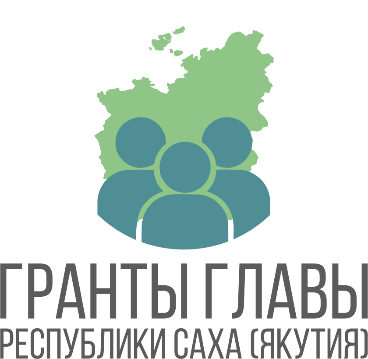 Приложение № 2 к приказу«Об утверждении методических рекомендацийпо заполнению заявки и подготовке бюджета проекта на участие в конкурсе на предоставление грантов Главы Республики Саха (Якутия) на развитие гражданского общества»от «__»_____________2020 г. №_________Столбец 1Столбец 2Столбец 3Столбец 4Столбец 5Столбец 6Столбец 7ДолжностьЗаработная плата в месяц (в рублях, включая НДФЛ)Количество месяцев (не более количества месяцев реализации проекта)Общая стоимостьСофинансирование (за весь период, в рублях)Запрашиваемая суммаКомментарийУказывается должность работникаУказывается заработная плата в месяц (в рублях, включая НДФЛ)Количество месяцев, соответственно занятости работника в проектеВычисляется автоматически по формуле *столбец2 *столбец3Указывается абсолютный показатель за весь период по данной должностиВычисляется автоматически по формуле*столбец 4*столбец 5Следует кратко описать основной функционал работника Столбец 1  Столбец 2  Столбец 3  Столбец 4  Столбец 5  Столбец 6  Столбец 7 Функция в проекте или содержание услуг (работ)Вознаграждение по одному договору (в рублях, включая НДФЛ)Количество договоровОбщая стоимостьСофинансирование (по всем договорам, в рублях)Запрашиваемая суммаКомментарийУказывается тип специалиста и (или) конкретный вид услуги (например, юридические консультации или консультации психолога, услуги сурдопереводчика и т. п.)Указывается вознаграждение по одному договору (в рублях, включая НДФЛ)В штукахВычисляется автоматически по формуле *столбец2 *столбец3Указывается абсолютный показатель за весь период по всем договорам указанного типаВычисляется автоматически по формуле *столбец 4*столбец 5Следует кратко описать назначение заказываемых услуг (работ) в привязке к конкретным задачам проекта, рекомендуется сделать детальный расчет с обоснованием стоимости услуг специалистовСтолбец 1 Столбец 2 Столбец 3 Столбец 4 Столбец 5 Общая стоимость Софинансирование (за весь период, в рублях) Запрашиваемая сумма Комментарий Страховые взносы с выплат штатным работникамУказывается абсолютный показатель за весь период, вычисляется следующим образом: данные строки «Итого» в статье 1.1 умножить на тариф, применяемый для начисления страховых взносов по оплате труда штатных сотрудников в организацииУказывается абсолютный показатель за весь периодВычисляется автоматически по формуле*столбец2 *столбец3Следует указать ставку, применяемую в организации для начисления страховых взносов по оплате труда штатных сотрудниковСтраховые взносы с выплатфизическим лицам по гражданско-правовым договорамУказывается абсолютный показатель за весь период, вычисляется следующим образом: данные строки «Итого» в статье 1.2 умножить на тариф, применяемый для начисления страховых взносов c выплат физическим лицам по гражданско-правовым договорам в вашей организацииУказывается абсолютный показатель за весь периодВычисляется автоматически по формуле*столбец 4*столбец 5Следует указать ставку, применяемую в организации для начисления страховых взносов c выплат физическим лицам по гражданско-правовым договорамСтолбец 1 Столбец 2 Столбец 3 Столбец 4 Столбец 5 Столбец 6Столбец 7Цель поездки и место назначения (если оно определено)Расходы на одного работника (в рублях)Количество работниковОбщая стоимостьСофинансирование (по всем командируемым, в рублях)Запрашиваемая суммаКомментарийВариант 1 (укрупненное отражение)Вариант 1 (укрупненное отражение)Вариант 1 (укрупненное отражение)Вариант 1 (укрупненное отражение)Вариант 1 (укрупненное отражение)Вариант 1 (укрупненное отражение)Вариант 1 (укрупненное отражение)Указывается цель поездки и место (например, организация и участие в семинаре в г. Казани)Указывается удельный показательУказываете количество командируемых работниковВычисляется автоматически по формуле*столбец2 *столбец3Указывается абсолютный показатель за весь период по данной строкеВычисляется автоматически по формуле*столбец 4*столбец 5Следует пояснить назначение данной командировки в контексте решения конкретных задач проекта и представить расчет стоимости проезда, проживания, суточных, транспортных расходовВариант 2 (подробная разбивка каждой командировки по статьям затрат)Вариант 2 (подробная разбивка каждой командировки по статьям затрат)Вариант 2 (подробная разбивка каждой командировки по статьям затрат)Вариант 2 (подробная разбивка каждой командировки по статьям затрат)Вариант 2 (подробная разбивка каждой командировки по статьям затрат)Вариант 2 (подробная разбивка каждой командировки по статьям затрат)Вариант 2 (подробная разбивка каждой командировки по статьям затрат)Цель+место /проездУказывается стоимость билетов туда и обратно-//--//--//--//-Следует пояснить назначение данной командировки в контексте решения конкретных задач проекта, затем указать пункты отправления и прибытияЦель+место /проживаниеУказывается стоимость проживания за весь период командировки-//--//--//--//-Следует указать количество дней, категорию и стоимость номера в суткиЦель+место /суточныеУказывается размер суточных за весь период командировки-//--//--//--//-Следует указать количество дней и размер суточных в деньЦель+место /транспортные расходыУказывается общий размер на одного сотрудника в данной командировке-//--//--//--//-Следует привести обоснование расчетаСтолбец 1 Столбец 2 Столбец 3 Столбец 4 Столбец 5 Столбец6Столбец 7Наименование расходовСтоимость единицы (в рублях)Количество единицОбщая стоимостьСофинансирование (по всем командируемым, в рублях)Запрашиваемая суммаКомментарийАренда нежилого помещенияСтоимость за используемые в проекте помещения в месяцКоличество месяцев использованияпомещения в месяцВычисляется автоматически по формуле*столбец2 *столбец3Указывается абсолютный показатель за весь период по данной строкеВычисляется автоматически по формуле*столбец 4*столбец 5Обосновать необходимость в привязке к проекту, указать количество метров помещения и расположениеКоммунальные услугиУказывается удельный показательКоличество месяцев использования помещения в проекте-//--//--//-Пояснить необходимость в привязке к решаемым задачамУслуги связи-//-	Количество месяцев-//--//--//-Пояснить необходимость в привязке к решаемым задачам Услуги банковУслуги банков-//-Количество платежей-//--//--//-Электронный документооборот-//-Количество месяцев-//--//--//-Почтовые услуги-//-Количество месяцев-//--//--//-Пояснить объем в привязке к задачам проектаКомпьютерное оборудование и программное обеспечение (рекомендуется раскрыть подробный перечень оборудования и программного обеспечения, что облегчит указание стоимости)-//-Количество оборудования/ программного обеспечения по каждой позиции-//--//--//-Пояснить необходимость в привязке к решаемым задачамКанцтовары и расходные материалы-//-Количество месяцев-//--//--//-Столбец 1 Столбец 2 Столбец 3 Столбец 4 Столбец 5 Столбец6 Столбец 7Наименование расходовСтоимость единицы (в рублях)Количество единицОбщая стоимостьСофинансирование (по всем командируемым, в рублях)Запрашиваемая суммаКомментарийУказывается наименование приобретаемого оборудованияУдельный показатель для каждой однотипной группы оборудованияКоличеcтво единицВычисляется автоматически по формуле*столбец2 *столбец3Указывается абсолютный показатель за весь период по данной строкеВычисляется автоматически по формуле*столбец4 *столбец5Кратко пояснить назначение и необходимость данного оборудования для решения задач проектаАренда специализированн ого оборудования (часы, дни, месяцы)Стоимость арендыКоличеcтво месяцев-//--//--//-Кратко пояснить назначение и необходимость данного оборудования для решения задач проектаСтолбец 1 Столбец 2 Столбец 3 Столбец 4 Столбец 5 Столбец6 Столбец 7Наименование расходовСтоимость единицы (в рублях)Количество единицОбщая стоимостьСофинансирование (по всем командируемым, в рублях)Запрашиваемая суммаКомментарийРазработка сайтаУказывается удельный или абсолютный показатель В случае удельного показателя указывается количество, при наличии общей цифры указывается «1»Вычисляется автоматически по формуле*столбец2 *столбец3Указывается абсолютный показатель за весь период по данной строкеВычисляется автоматически по формуле*столбец4 *столбец5Кратко пояснить технические параметры для возможности экспертам оценить стоимость работПоддержка сайта, в месяцУказывается удельный показательКоличеcтво месяцев-//--//--//-Кратко описать объем работы в месяцСтолбец 1 Столбец 2 Столбец 3 Столбец 4 Столбец 5 Столбец6 Столбец 7Наименование расходовСтоимость единицы (в рублях)Количество единицОбщая стоимостьСофинансирование (по всем командируемым, в рублях)Запрашиваемая суммаПримечаниеУслуги адвокатского бюро, представление дела в судеВ цифрах стоимостьСколько услугВычисляется автоматически по формуле*столбец2 *столбец3Указывается абсолютный показатель за весь период по данной строкеВычисляется автоматически по формуле*столбец4 *столбец5- Кратко пояснить назначение и необходимость данных расходов для решения задач проекта и привязать к мероприятиям проектаОплата за размещение в СМИ, ¼ полосы (пример)50000 (пример)3 (пример)-//--//--//-Публикация объявлений о проводимых бесплатных консультациях (пример)Столбец 1 Столбец 2 Столбец 3 Столбец 4 Столбец 5 Столбец6 Столбец 7Наименование расходовСтоимость единицы (в рублях)Количество единицОбщая стоимостьСофинансиро-вание (по всем командируемым, в рублях)Запрашиваемая суммаПримечаниеАренда помещений для семинара, прессконференции, обучения (уточнить)Стоимость за аренду помещения в деньСколько днейВычисляется автоматически по формуле*столбец2 *столбец3Указывается абсолютный показатель за весь период по данной строкеВычисляется автоматически по формуле*столбец4 *столбец5Указать, для проведения каких мероприятий из календарного плана и на сколько арендуетсяАренда оборудованияСтоимость за аренду в деньСколько дней-//--//--//-Пояснить, для какого мероприятияАренда транспортаСтоимость за часСколько часов-//--//--//-Обосновать необходимость аренды автотранспорта для данного мероприятияВозмещениепроездаучастниковмероприятия иприглашенныхтренеров,экспертовУказываетсяудельныйилиабсолютныйпоказательВ случаеудельногопоказателяуказываетсяколичество, приналичии общейцифрыуказывается «1»-//--//--//-Расшифровать,кому возмещаетсяпроезд, и краткообосноватьОплатаразмещенияучастниковмероприятияЗа  1 чел. В суткиКоличествосуток-//--//--//-Расшифровать,кому возмещаетсяразмещениеОплата питанияучастниковмероприятияЗа  1 чел. В суткиКоличествочел./день-//--//--//-Расшифровать,сколько разпитание или кофебрейк в деньИзготовлениераздаточныхматериаловЗа одинкомплектШт.-//--//--//-Пояснить, чтовходит враздаточныематериалыСтолбец 1 Столбец 2 Столбец 3 Столбец 4 Столбец 5 Столбец6 Столбец 7Наименование расходовСтоимость единицы (в рублях)Количество единицОбщая стоимостьСофинансиро-вание (по всем командируемым, в рублях)Запрашиваемая суммаПримечаниеБуклет, 80 стр. печать двухсторонняя, полноцветная (пример)Указывается удельный или абсолютный показательШт. (тираж)Вычисляется автоматически по формуле*столбец2 *столбец3Указывается абсолютный показатель за весь период по данной строкеВычисляется автоматически по формуле*столбец4 *столбец5Следует пояснить назначение данных расходов в контексте решения конкретных задач проектаКнигаУказывается удельный или абсолютный показательШт. (тираж)-//--//--//-Пояснить, для какого мероприятияСтолбец 1 Столбец 2 Столбец 3 Столбец 4 Столбец 5 Столбец6 Столбец 7Наименование расходовСтоимость единицы (в рублях)Количество единицОбщая стоимостьСофинансиро-вание (по всем командируемым, в рублях)Запрашиваемая суммаПримечаниеБуклет, 80 стр. печать двухсторонняя, полноцветная (пример)Указывается удельный или абсолютный показательШт. (тираж)Вычисляется автоматически по формуле*столбец2 *столбец3Указывается абсолютный показатель за весь период по данной строкеВычисляется автоматически по формуле*столбец4 *столбец5Следует пояснить назначение данных расходов в контексте решения конкретных задач проектаКнигаУказывается удельный или абсолютный показательШт. (тираж)-//--//--//-Пояснить, для какого мероприятия